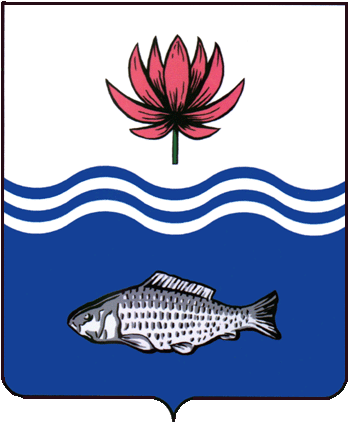 АДМИНИСТРАЦИЯ МО "ВОЛОДАРСКИЙ РАЙОН"АСТРАХАНСКОЙ ОБЛАСТИПОСТАНОВЛЕНИЕО внесении изменений в постановление администрации МО «Володарский район» от 20.09.2019 г.  № 1547На основании Закона Астраханской области от 29.04.2015 № 26/2015-ОЗ (ред. от 13.07.2020) «Об отдельных вопросах правового регулирования отношений, связанных с созданием и осуществлением деятельности комиссий по делам несовершеннолетних и защите их прав в Астраханской области» (принят Думой Астраханской области 23.04.2015), администрация МО «Володарский район»ПОСТАНОВЛЯЕТ:1.Внести следующие изменения в приложение № 1 к постановлению администрации МО «Володарский район» № 1547 от 20.09.2019 г. «О внесении изменений в постановление № 982 от 25.09.2017 «Об утверждении положения, регламента и состава комиссии по делам несовершеннолетних и защите их прав администрации МО «Володарский район» в новой редакции»:1.1.Вывести из состава комиссии по делам несовершеннолетних и защите их прав администрации МО «Володарский район»: -Прошунину Т.С. - и. о. заместителя главы администрации МО «Володарский район» по социальной политике, председателя комиссии;1.2.Ввести в состав комиссии по делам несовершеннолетних и защите их прав администрации МО «Володарский район»: -Курмангалиева Хамзу Баймуратовича – и.о. заместителя главы администрации МО «Володарский район» по социальной политике, председателя комиссии.2.Настоящее постановление является неотъемлемой частью постановления администрации МО «Володарский район» № 1547 от                          20.09.2019 г. 3.Сектору информационных технологий организационного отдела администрации МО «Володарский район» (Поддубнов) опубликовать настоящее постановление на сайте администрации МО «Володарский район».4.Главному редактору МАУ «Редакция газеты «Заря Каспия» (Шарова) опубликовать настоящее постановление в районной газете «Заря Каспия».5.Контроль за исполнением настоящего постановления возложить на первого заместителя главы администрации МО «Володарский район» Курьянова Д.В.Глава администрации	                                                   Х.Г. Исмухановот 12.05.2021 г.N 608